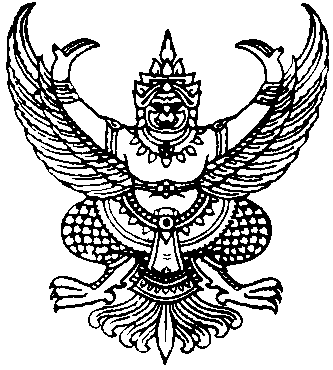                                                 ประกาศเทศบาลตำบลปากน้ำฉวาง           เรื่อง ประกาศผู้ชนะการเสนอราคา จ้างเหมารักษาความปลอดภัย  ณ  สถานที่กำจัดขยะมูลฝอย                                           เทศบาลตำบลปากน้ำฉวาง  ประจำเดือนมีนาคม  2561  โดยวิธีเฉพาะเจาะจง                                            ----------------------------------------------------		ตามที่ เทศบาลตำบลปากน้ำฉวาง ได้มีโครงการ จ้างเหมารักษาความปลอดภัย  ณ  สถานที่กำจัดขยะมูลฝอยเทศบาลตำบลปากน้ำฉวาง  ประจำเดือนมีนาคม  2561  โดยวิธีเฉพาะเจาะจง  นั้น		จ้างเหมารักษาความปลอดภัย  ณ  สถานที่กำจัดขยะมูลฝอยเทศบาลตำบลปากน้ำฉวาง  ประจำเดือนมีนาคม  2561  จำนวน  1  โครงการ  ผู้ได้รับการคัดเลือก  ได้แก่นายโสภณ  ราชบุรี  โดยเสนอราคา  ในวงเงิน  3,500.-บาท  (สามพันห้าร้อยบาทถ้วน)  รวมภาษีมูลค่าเพิ่มและภาษีอื่น  ค่าขนส่ง ค่าจดทะเบียน  และค่าใช้จ่ายอื่นๆ  ทั้งปวง						ประกาศ  ณ  วันที่   28  กุมภาพันธ์  พ.ศ.  2561								(นายบุญธรรม  รุ่งเรือง)                                                                               นายกเทศมนตรีตำบลปากน้ำฉวาง